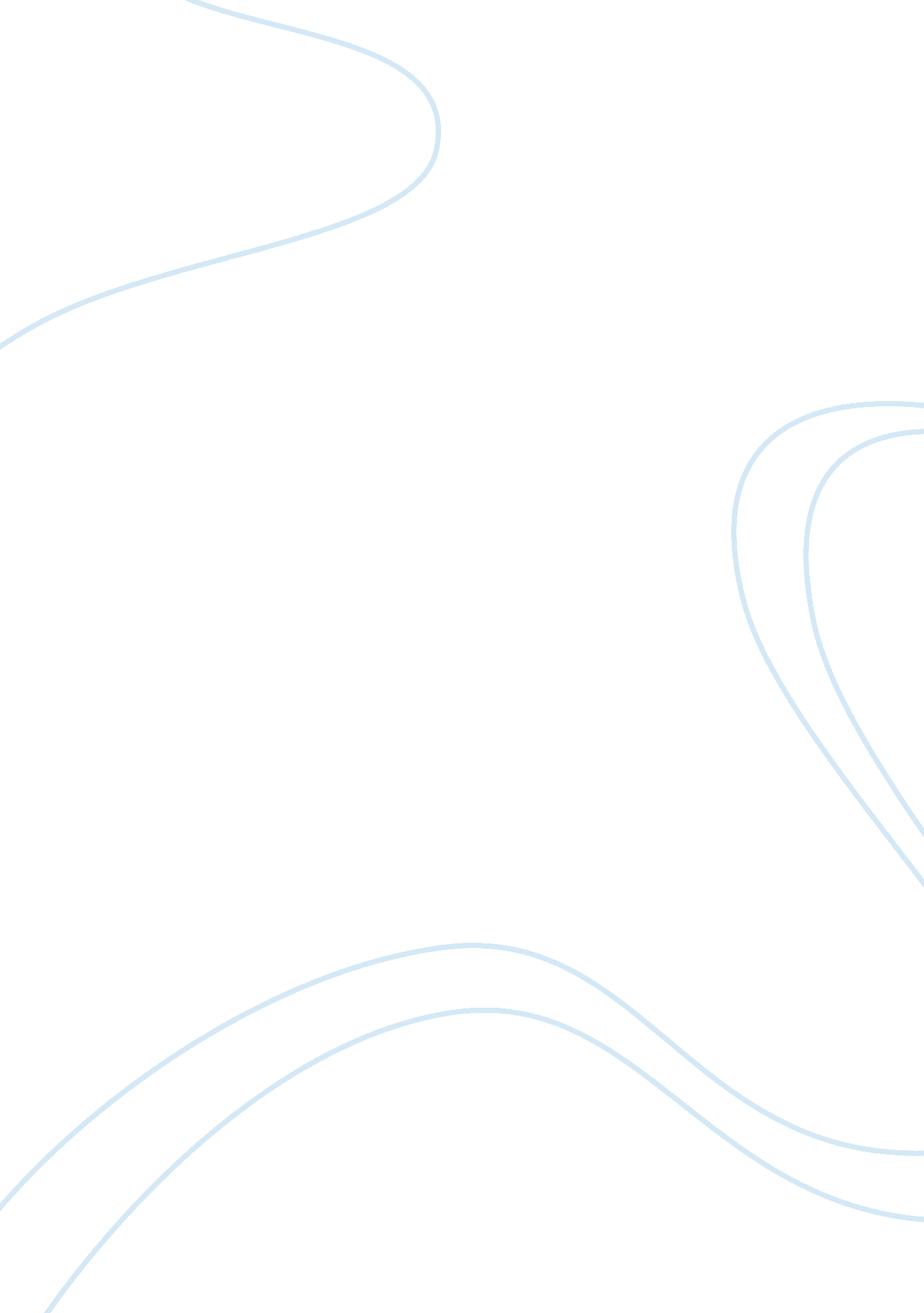 The brain as an essential organ in a manScience, Biology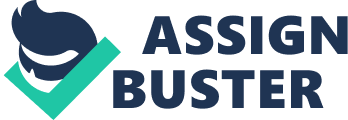 The paper " The Brain as an Essential Organ in a Man" is an outstanding example of an essay on biology. The brain is an essential organ in a man. The brain interprets one’s environment and therefore how they perceive things. The brain is a delicate organ and can be injured by various factors such as diseases and motor accidents. Brain injuries lead to effects like memory loss, lack of concentration and change in personality. Phineas Gage was a foreman of a construction gang who had a head injury. A tamping iron went through his cheek and right through his head. His injuries were successfully treated, but Gage was never the same person. His perspective of things an how he related to his friends wholly changed due to the brain injury he had suffered. His employers realized that gage could not handle the same responsibilities anymore. Gage had a change in career after the brain injury and worked in farms instead. His physical abilities had deteriorated. However, after the brain injury, he worked the same job at different places until his death. The brain is every human’s little universe. We live and experience our environment through our brains. However, our brains can sometimes be interfered with by various causes such as accidents and trauma. There are three types of brain injuries. Traumatic brain injury acquired brain injury and head injury. Traumatic brain injury (TBI) is caused by brain damage caused by external forces, leaving no physical evidence on the victim (Perry 2018). TBI may result from blows to the head, motor accidents, and acts of violence. Acquire brain injury are caused by brain damage that does not necessarily occur from external forces. The causes may include tumors, degenerative diseases, and mental trauma. Head injury, on the other hand, is a type of external physical head damage which leaves evidence. Head injuries are mostly superficial and temporary, and heal over time, as opposed to the first two types. The three types of brain injuries are commonly referred to as head injury by most people and have various consequences. People who have suffered head injuries have different symptoms like memory loss, lack of concentration and personality disorders (Ahmed 2018). Every human being lives in their brains, and any interference to the brain leads to a change in how one perceives the environment. Brain injuries change how a person views things, and relate to people. The injuries are caused by factors that damage the brain physically or mentally. Once one has suffered a brain injury, they are never the same. 